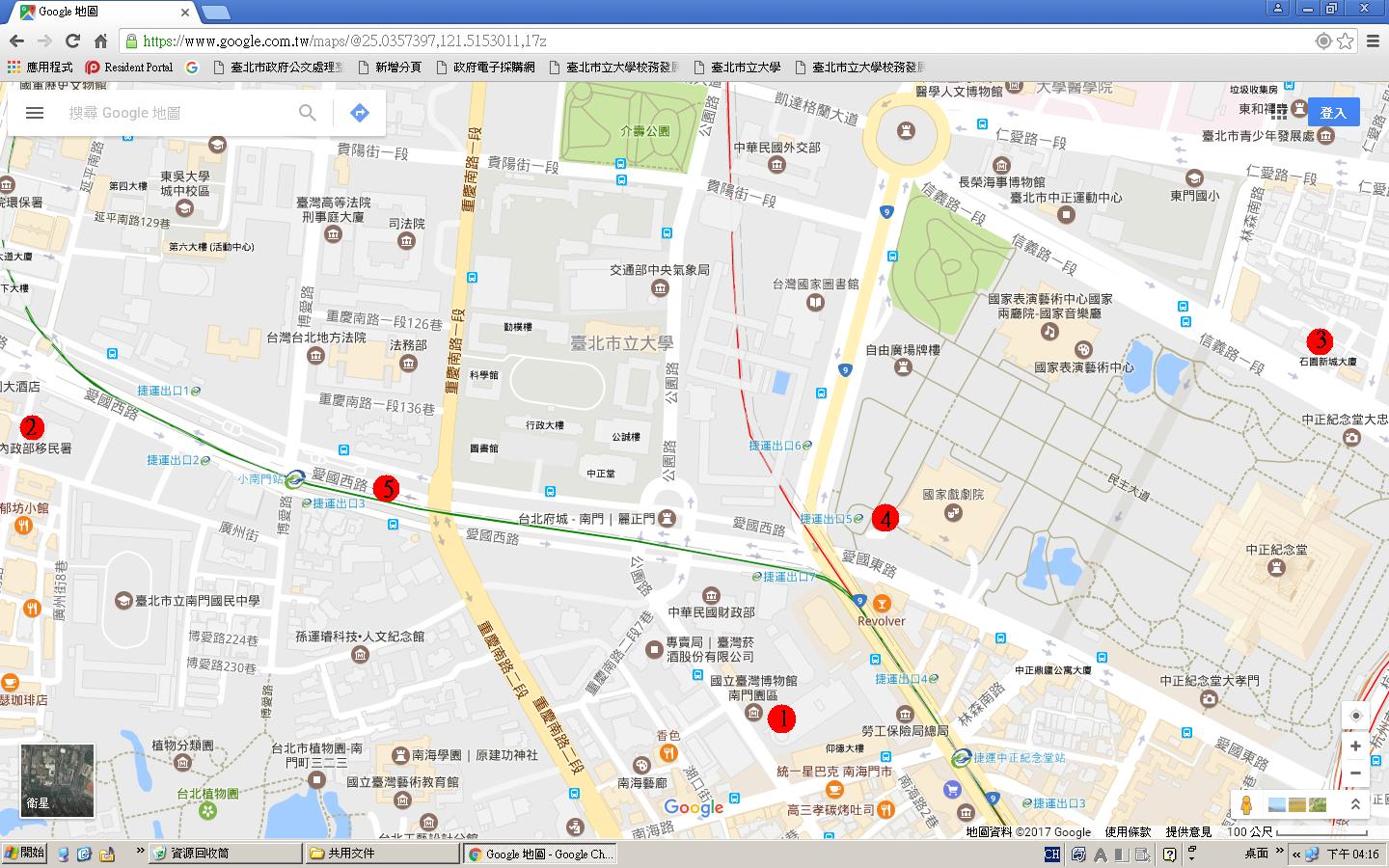 1仰德大樓收費停車場南昌路一段5號1樓及B170元/小時2廣州街停車場愛國西路36巷 － 42巷旁空地40元/小時3石園社區停車場信義路一段5號後方(中正紀念堂大忠門對面)周一至五20元/小時(最高180元)4中正紀念堂地下停車場第一小時40元，之後20元/小時5愛國西路路邊30元/小時